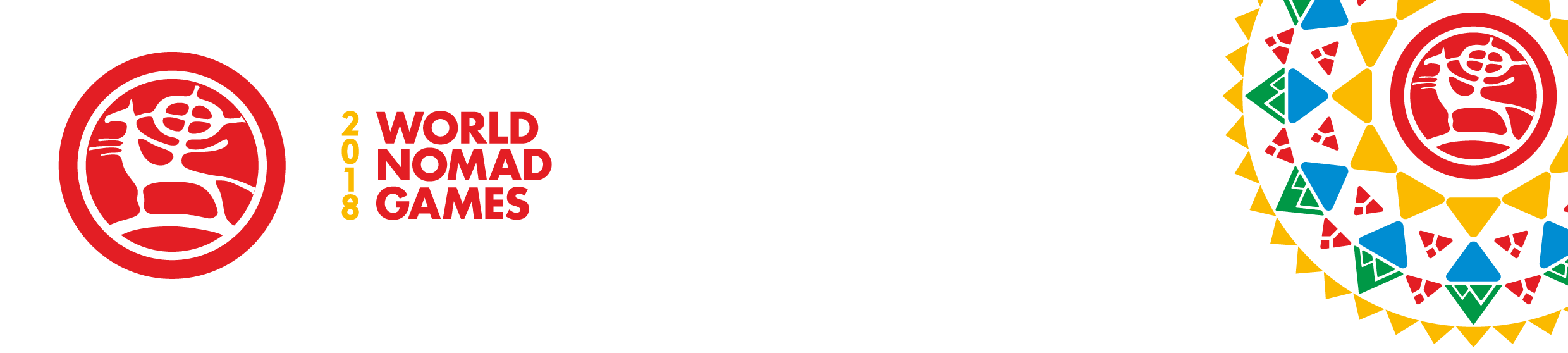 Впервые в рамках III ВИК пройдет турнир по древнимбоевым искусствамВпервые в рамках III Всемирных игр кочевников состоятся открытые соревнования по древним боевым искусствам в этногородке Кырчын. Для этого турнира специально будет построен ринг у главных ворот «Хан ордо».По замыслу режиссера Таланта Апыева, в рамках турнира планируется показ костюмированного шоу, совмещенного с демонстрацией боевых приемов и элементов игры с холодным оружием тех времен.Кроме того, зрителей турнира ожидает эксклюзивный показ традиционной одежды воинов средневековья, их экипировки для походов и видов оружия. “Боевые искусства – это определенная философия, за которой стоит воля к победе и образ жизни. Мы как организаторы разделяем эти идеи и приглашаем любителей боевых искусств со всех уголков страны попробовать свои силы в турнире, который проходит в рамках Всемирных игр кочевников. Желаю участникам преодолеть себя, зарядиться энергией и показать все, на что они способны!”– сообщил режиссер Талант Апыев.